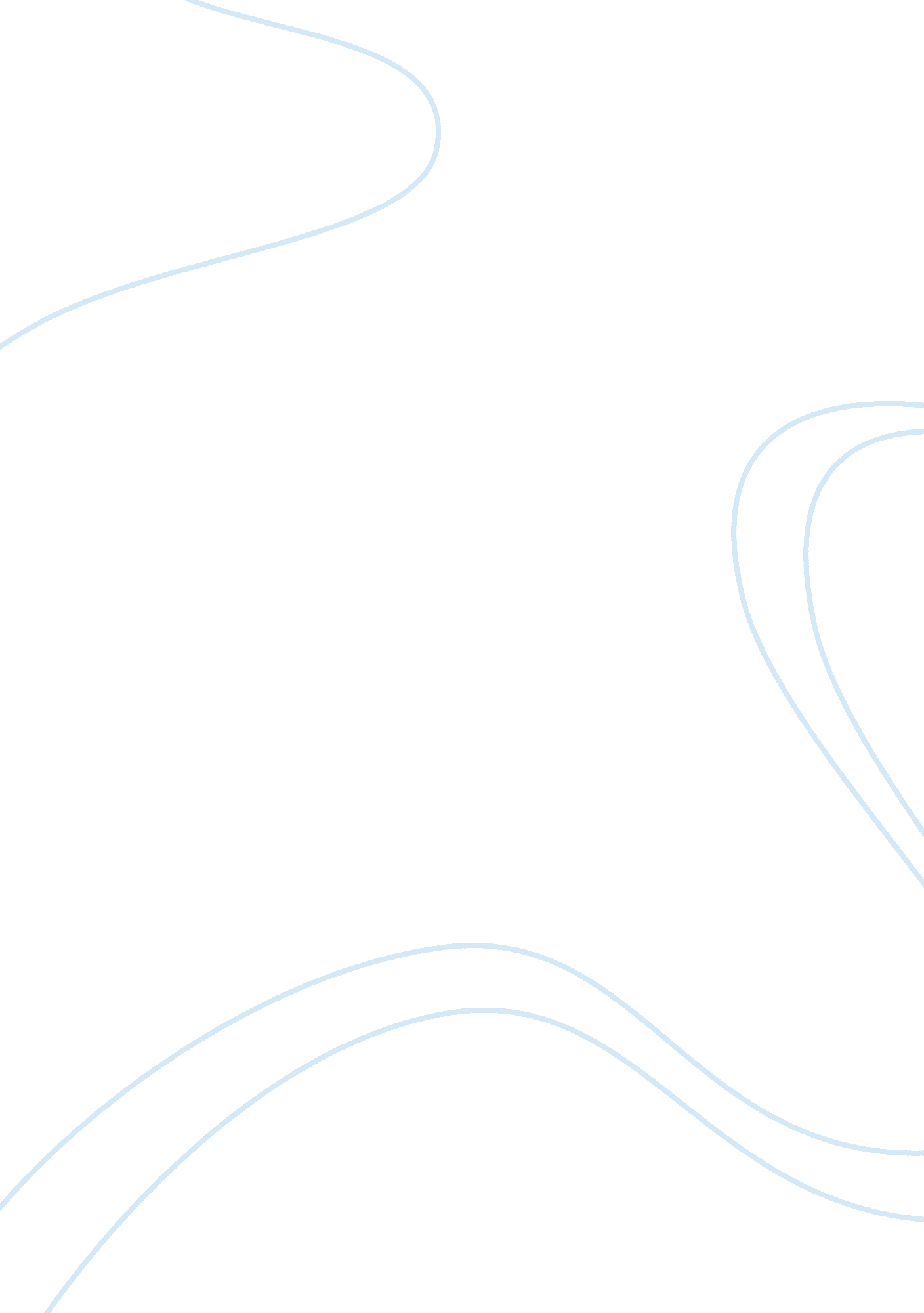 Reflection on personal culture - (middle east- saudi arabia)Sociology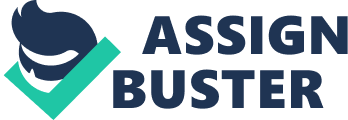 Arabs’ Culture in Saudi Arabia Every society in the world has its unique culture and the term culture relates to collective beliefs held by a group of people in terms of language, religion, traditional foods, and social morality among others. For instance, I come from Saudi Arabia where majority of the people are Arabs but there exist other races with significantly low populations. I am a male and I come from an Arabic tribe of Bedouin where we speak the Arabic language and we have preserved our traditional cultures that we follow up to date. We normally practice traditional sword dance whereby actors play drums in line with the rhythm of a song, some sing verses and the rest of the group members carrying swords practice the sword dance. I practice Islam because the Arabs follow the religion unanimously, although there are few people practicing other religions, but they do not have freedom to practice them in the public. 
The largest number of the Arabs is economically stable and the Islamic religion has enabled us to be able to assist those people who are less privileged in our society. Thus, we are economically stable as compared to world economic statistics and we are socially strong as we have a feeling of unity. The only problem is that we have is religious discrimination as the non-Muslims do not have rights to practice their religion in the public. Additionally, the Arab culture has a specific dress code that people should do on clothes that do not expose their body parts and this is good as it reduces infidelity in the society. 
I support rules that control personal dress code as it helps to preserve ethics in the society, but the denial of rights of worship of non-Muslims is not right. This is because everyone should have the liberty to practice his or her culture and this could be a good beginning towards embracing diversity. I believe that every person should have freedom to exercise his or her religion anywhere in the country. Additionally, a have a view that we should appreciate everyone regardless of one’s background and we should be supportive in preserving right sections of our culture and amended the oppressing sections. These beliefs made me to grow fond of all people despite their backgrounds and I successfully convinced students to learn to appreciate each other. 